ŠEIMŲ KREPŠINIO TURNYRAS VIRGINIJAUS SINKEVIČIAUS TAUREI LAIMĖTI 20172002-2005 m.A grupė18:00 val.1 krepšys: ABRAKADABRA – ČIŪTOS2 krepšys: BIG BALLERS - MEŠKIUKAI18:20 val.1 krepšys: ABRAKADABRA - BIG BALLERS2 krepšys: MEŠKIUKAI - ČIŪTOS18:40 val.1 krepšys: ČIŪTOS  – BIG BALLERS2 krepšys: MEŠKIUKAI – ABRAKADABRAŠEIMŲ KREPŠINIO TURNYRAS VIRGINIJAUS SINKEVIČIAUS TAUREI LAIMĖTI2002-2005 m.Tvarkaraštis:19:00 val. | Finalai1 krepšys: Dėl 1 vietos2 krepšys: Dėl 3 vietosKomandaABRAKADABRABIG BALLERSČIŪTOSMEŠKIUKAITaškaiVietaABRAKADABRA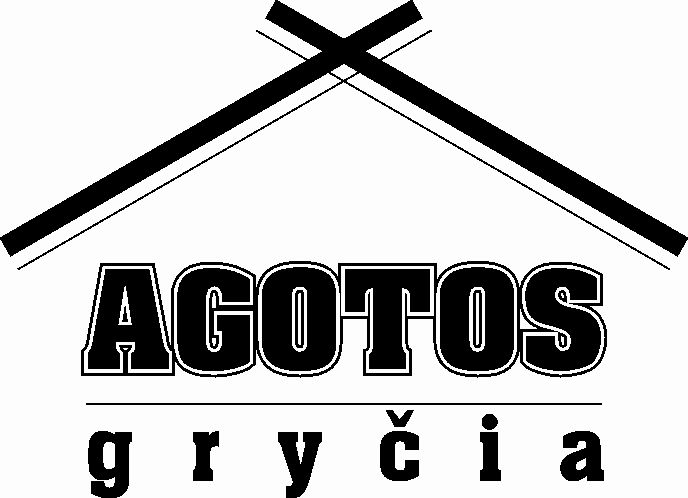 BIG BALLERS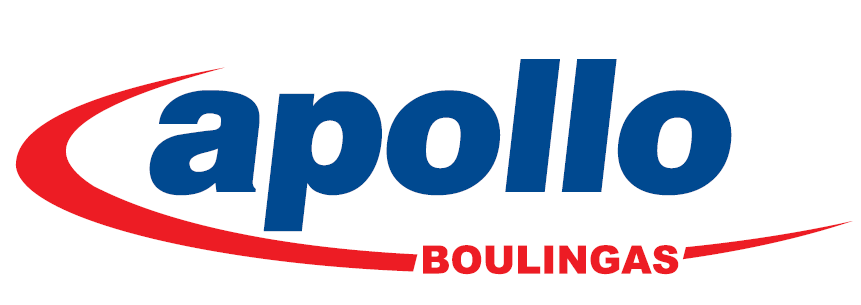 ČIŪTOS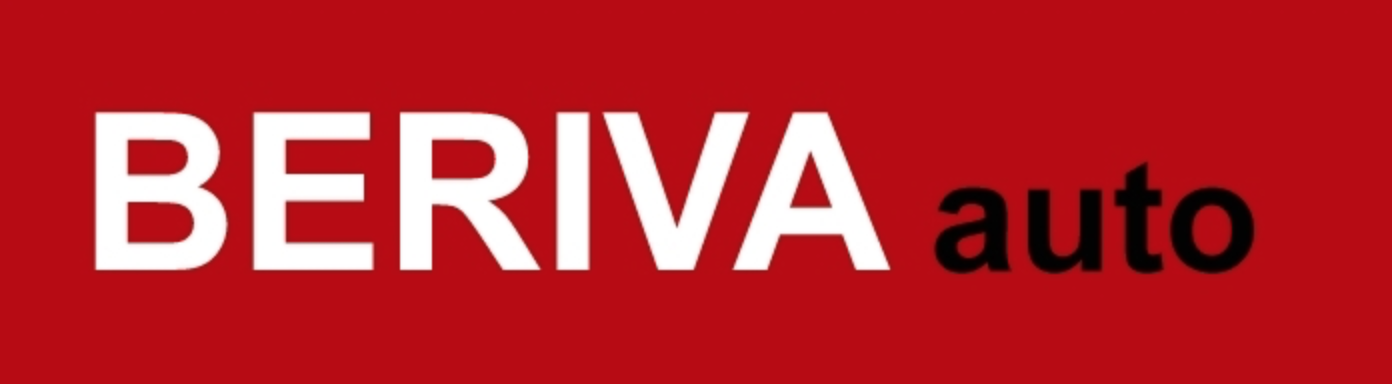 MEŠKIUKAI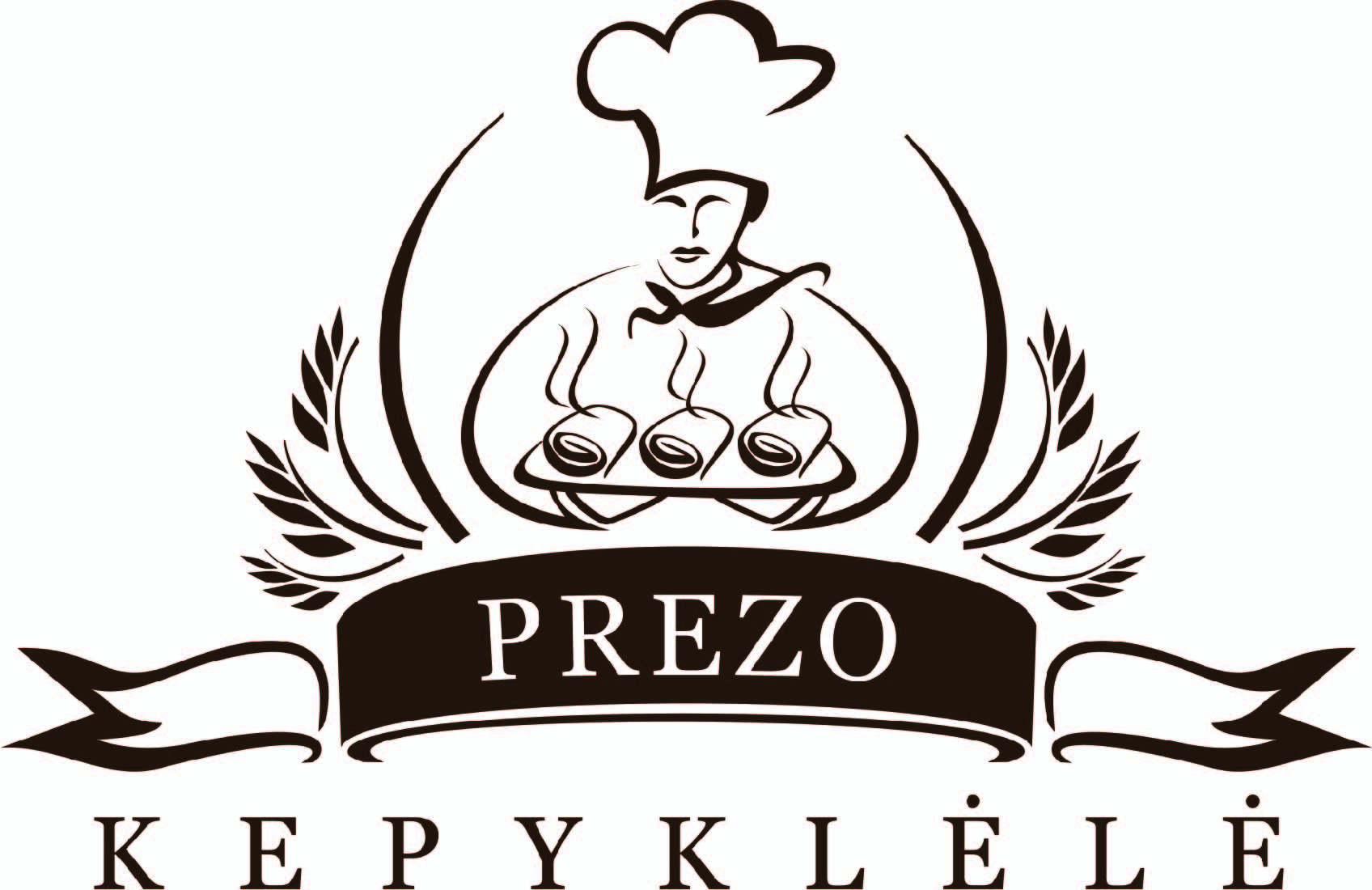 Turnyro organizatoriai:Turnyro globėjas: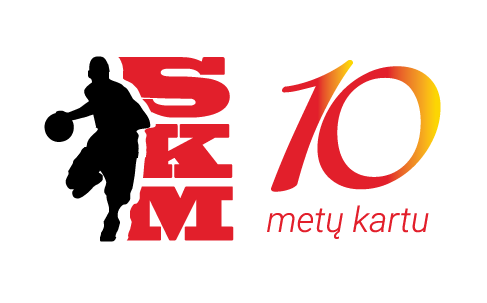 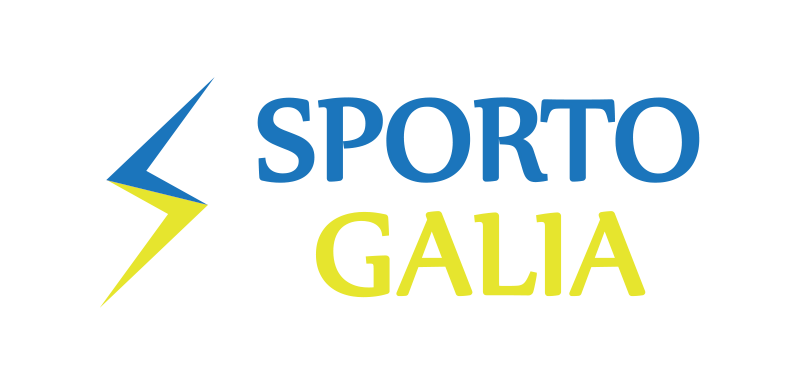 Virginijus Sinkevičius
Lietuvos Respublikos
Seimo narysTurnyro organizatoriai:Turnyro globėjas:Virginijus Sinkevičius
Lietuvos Respublikos
Seimo narys